задание: подставить эти числа из таблицы в готовую программу ниже. 
и вывести график аппроксимации линейной функции и Графики аппроксимации полиномиальной функции.(примеры ниже)
все числа уже поставлены в код программы. но выдает ошибку using System.Windows.Forms.DataVisualization.Charting; (пропущена ссылка на сборку)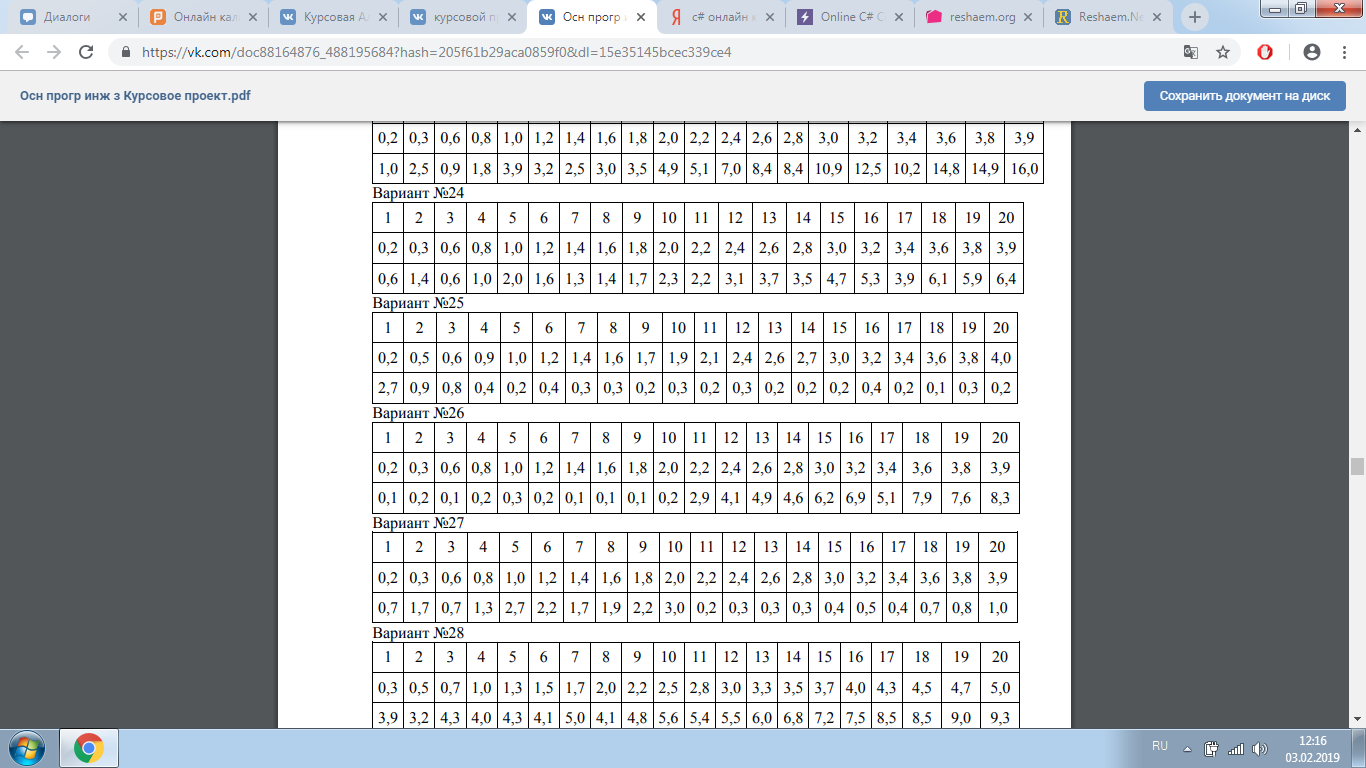 готовая программа.
Листинг пpогpаммы линейной функцииusing System;using System.Collections.Generic;using System.ComponentModel;using System.Data;using System.Drawing;using System.Linq;using System.Text;using System.Threading.Tasks;using System.Windows.Forms;using System.Windows.Forms.DataVisualization.Charting;namespace Approk{public partial class Form1 : Form{ // известны x и y. Найти a и b.public Form1(){InitializeComponent();Series s1 = new Series("Основной график");Series s2 = new Series("Аппроксимация");s1.ChartType = SeriesChartType.Spline;s2.ChartType = SeriesChartType.Spline;s2.Color = Color.Green;s1.Color = Color.Red;chart1.Series.Clear();chart1.Series.Add(s1);chart1.Series.Add(s2);}private const int MAX_POINTS = 20;private double[] x = { 0.2, 0.5, 0.6, 0.9, 1.0, 1.2, 1.4, 1.6, 1.7, 1.9, 2.1, 2.4, 2.6, 2.7, 3.0, 3.2, 3.4, 3.6, 3.8, 4.0, 5.0 };private double[] y = { 2.7, 0.9, 0.8, 0.4, 0.2, 0.4, 0.3, 0.3, 0.2, 0.3, 0.2, 0.3, 0.2, 0.2, 0.2, 0.4, 0.2, 0.1, 0.3, 0.2 };private double[] yAprox = new double[20];private void Form1_Load(object sender, EventArgs e){for (int i = 0; i < MAX_POINTS; i++)listBox1.Items.Add("x: " + x[i] + "; y: " + y[i]);PainGraf();}private void button1_Click(object sender, EventArgs e){double sumX = 0;double sumX2 = 0;double sumY = 0;double sumXY = 0;for (int i = 0; i < MAX_POINTS; i++){sumX += x[i];sumY += y[i];sumX2 += Math.Pow(x[i], 2);sumXY += x[i] * y[i];}double a = (MAX_POINTS * sumXY - (sumX * sumY)) / (MAX_POINTS * sumX2 - sumX * sumX);double b = (sumY - a * sumX) / MAX_POINTS;for (int i = 0; i < MAX_POINTS; i++){yAprox[i] = a * x[i] + b;}listBox1.Items.Clear();for (int i = 0; i < MAX_POINTS; i++)listBox1.Items.Add("x: " + x[i] + "; y: " + y[i]);listBox1.Items.Add("Коэффициент a = " + a);listBox1.Items.Add("Коэффициент b = " + b);chart1.Series[1].Points.Clear();for (int i = 0; i < MAX_POINTS; i++){chart1.Series[1].Points.Add(new DataPoint(x[i], yAprox[i]));}}private void PainGraf(){chart1.Series[0].Points.Clear();for (int i = 0; i < MAX_POINTS; i++){chart1.Series[0].Points.Add(new DataPoint(x[i], y[i]));}}}}ПPИЛОЖЕНИЕ В.Листинг пpогpаммы полиномиальной функцииusing System;using System.Collections.Generic;using System.ComponentModel;using System.Data;using System.Drawing;using System.Linq;using System.Text;using System.Threading.Tasks;using System.Windows.Forms;using System.Windows.Forms.DataVisualization.Charting;namespace Approk{public partial class Form1 : Form{ // известны x и y. Найти a и b.public Form1(){InitializeComponent();Series s1 = new Series("Основной график");Series s2 = new Series("Аппроксимация");s1.ChartType = SeriesChartType.Spline;s2.ChartType = SeriesChartType.Spline;s2.Color = Color.Green;s1.Color = Color.Red;chart1.Series.Clear();chart1.Series.Add(s1);chart1.Series.Add(s2);}private const int MAX_POINTS = 20;private double[] x = { 0.2, 0.5, 0.6, 0.9, 1.0, 1.2, 1.4, 1.6, 1.7, 1.9, 2.1, 2.4, 2.6, 2.7, 3.0, 3.2, 3.4, 3.6, 3.8, 4.0, 5.0 };private double[] y = { 2.7, 0.9, 0.8, 0.4, 0.2, 0.4, 0.3, 0.3, 0.2, 0.3, 0.2, 0.3, 0.2, 0.2, 0.2, 0.4, 0.2, 0.1, 0.3, 0.2 };private double[] yAprox = new double[20];private void Form1_Load(object sender, EventArgs e){for (int i = 0; i < MAX_POINTS; i++)listBox1.Items.Add("x: " + x[i] + "; y: " + y[i]);PainGraf();}private void button1_Click(object sender, EventArgs e){double sumX = 0;double sumX2 = 0;double sumY = 0;double sumXY = 0;listBox1.Items.Clear();for (int i = 0; i < MAX_POINTS; i++)listBox1.Items.Add("x: " + x[i] + "; y: " + y[i]);double[] T = new double[MAX_POINTS * 2];double[] C = new double[MAX_POINTS];double[] A = new double[MAX_POINTS];double[,] B = new double[MAX_POINTS, MAX_POINTS + 1];for (int i = 0; i < MAX_POINTS * 2; i++){T[i] = 0;if (i < MAX_POINTS) C[i] = 0;}for (int i = 0; i < MAX_POINTS; i++){for (int j = 1; j <= 4; j++) T[j] += Math.Exp(j * Math.Log(x[i]));for (int j = 0; j <= 2; j++) C[j] += y[i] * Math.Exp(j * Math.Log(x[i]));}T[0] = MAX_POINTS;for (int i = 0; i <= 2; i++)for (int j = 0; j <= 2; j++)B[i, j] = T[j + i];double Bik = 0;for (int i = 0; i <= 2; i++)B[i, 3] = C[i];for (int k = 0; k <= 1; k++){for (int i = k; i <= 2; i++){Bik = B[i, k];for (int j = k; j <= 3; j++){if (i == k) B[i, j] = B[i, j] / Bik;else B[i, j] = B[i, j] / Bik - B[k, j];}}}for (int i = 2; i != -1; i--){double sum = B[i, 3] - B[i, 0] * A[0] - B[i, 1] * A[1] - B[i, 2] * A[2] - B[i, 3] * A[3] - B[i, 4] * A[4] - B[i, 5] * A[5] - B[i, 6] * A[6] - B[i, 7] * A[7];double Bz = B[i, i];A[i] = sum / Bz;}for (int i = 0; i < MAX_POINTS; i++){yAprox[i] = A[2] * Math.Pow(x[i], 2) + A[1] * x[i] + A[0];}listBox1.Items.Add("Коэффициент a1 = " + A[0]);listBox1.Items.Add("Коэффициент a2 = " + A[1]);listBox1.Items.Add("Коэффициент a3 = " + A[2]);chart1.Series[1].Points.Clear();{chart1.Series[1].Points.Add(new DataPoint(x[i], yAprox[i]));}}private void PainGraf(){chart1.Series[0].Points.Clear();for (int i = 0; i < MAX_POINTS; i++){chart1.Series[0].Points.Add(new DataPoint(x[i], y[i]));}}}}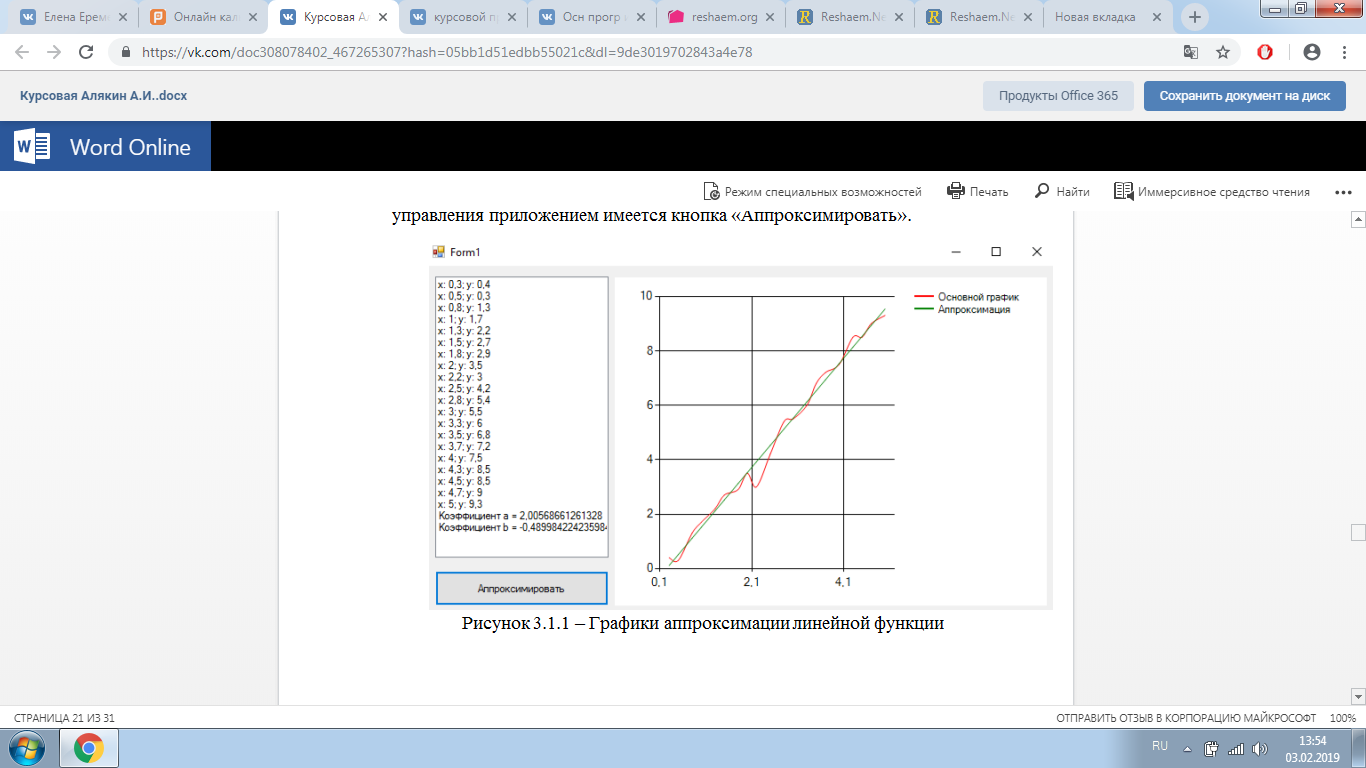 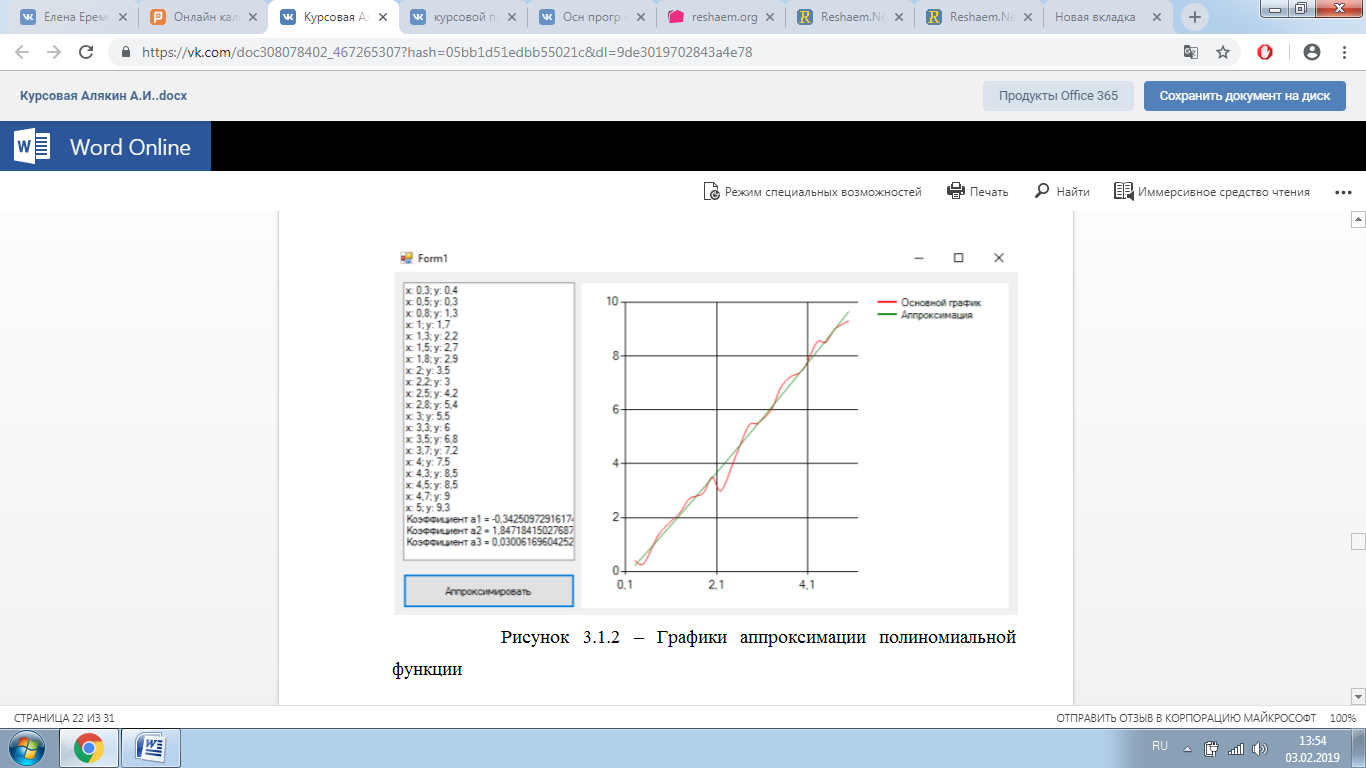 